07-200 МЗКТ-74132 «Волат» 8х8 балластный тягач для буксировки прицепов массой до 100 т, балласт 15.8 т, мест 2 и 2 спальных, снаряженный вес 27.2 тн, полный вес: тягача 42.4 т, автопоезда 142 т, ЯМЗ-8401.10 650 лс, до 62 км/час, штучно, МЗКТ г. Минск, с 1996 г.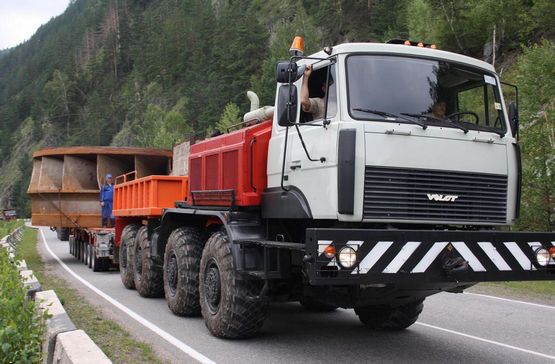  Минский завод колесных тягачей (МЗКТ) ведет отсчет своей истории с 23 июля 1954 г. В этот день во исполнение Постановления Совета Министров СССР от 25 июня 1954 г. "О создании производственных мощностей и об обеспечении Министерства обороны СССР артиллерийскими тягачами" и изданных 1 и 5 июля приказов министра автомобильного, тракторного и сельскохозяйственного машиностроения под грифом "Сов. секретно" был выпущен приказ по Минскому автомобильному заводу об организации на МАЗе СКБ-1 с опытной базой, ставших предшественниками нынешнего МЗКТ. Собственное секретное спецпроизводство у СКБ появилось в 1959 г. И также совершенно секретно на производстве специальных колесных тягачей на протяжении более трех с половиной десятилетий выпускались ранее неизвестные советскому автопрому многоосные полноприводные тягачи и шасси. С 1991 г. бывшее спецпроизводство МАЗа - самостоятельное предприятие, переставшее быть секретным.    Первый 4-осный МАЗ-535 (8х8), предназначенный для транспортировки артиллерийских систем массой 10 т, появился в 1957 г. Появление этого автомобиля стало настоящей научно-технической революцией в отечественном автостроении. Гидромеханическая трансмиссия, полуавтоматическое переключение передач без разрыва мощности, торсионная подвеска, централизованная накачка шин, полностью дифференциальная система силового привода (семь дифференциалов!), оригинальная конструкция рамы (корытного типа), рулевого механизма, тормозов и многого другого, чего раньше не применяли в отечественном машиностроении. МАЗ-535 полной массой 31,4 т (собственная – 19,4 т) имел двигатель Д12А-375 (Барнаульского завода транспортного машиностроения) мощностью 375 л.с., который позволял ему двигаться со средней скоростью 35–40 км/ч. Балластный тягач МАЗ-535А нашёл широкое применение в войсках для транспортировки артиллерийских систем и, конечно, многие его помнят по военным парадам на Красной площади. В 1970-х и 80-х годах созданием техники для нужд народного хозяйства завод почти не занимался, так как более 90% объёма производства приходилось на военные заказы. Но тяжёлые автомобили нужны были не только военным, но и гражданским. Процесс создания новой техники продолжился и с получением в 1991 г. статуса отдельного предприятия, только львиная доля заказов уже была гражданской. Соответственно, появилось новое поколение многоосных автомобилей для предприятий и транспортных организаций строительного, нефтегазового и машиностроительных комплексов. Это семейство получило название «Волат», и в него вошли полноприводные 4-осные тяжеловозы: бортовые (МЗКТ-79092) грузоподъёмность 22 т, самосвалы (МЗКТ-79165), плетевозы (МЗКТ-79096), седельные тягачи (МЗКТ-7429 и МЗКТ-74131), способные работать в составе автопоезда грузоподъёмностью от 34 до 75 т, балластные тягачи (МЗКТ-74132) для перевозки тяжелой техники и крупногабаритных неделимых грузов в составе автопоездов и шасси (МЗКТ-79091) под монтаж спецоборудования. На этих машинах устанавливались экономичные двигатели Ярославского и Тутаевского заводов мощностью 425, 470 и 650 л.с., применялась МАЗовская цельнометаллическая двухместная кабина со спальным местом. Балластный тягач МЗКТ-74132, предназначенный для буксировки прицепов массой до 100 тн (масса балласта до 15 тн), является модификацией тягача МЗКТ-74131, на котором установлены грузовая платформа размером 4250х2850 мм, широкопрофильные шины повышенной проходимости 1500х600-635 модели ВИ-203. Двигатель – 12-цилиндровый V-образный ЯМЗ-8401.10-04 мощностью 650 л.с. Коробка передач – 4-ступенчатый «автомат» производства МЗКТ, раздаточная коробка – 2-ступенчатая. В трансмиссии применены блокируемые межосевые и межколесные дифференциалы, передняя подвеска торсионная, задняя – рессорно-балансирная. Технические характеристики балластного тягача МЗКТ-74132ПоказательЗначениеКолесная формула8х8Количество мест в кабине (спальных)2(2)Масса балласта, кг15000Полная масса буксируемого прицепа, кг100000Полная масса тягача, кг42400Масса снаряженного тягача, кг27200Допустимая осевая масса, кгДопустимая осевая масса, кг  - передние оси2x10600  - задние оси2x10600Двигатель дизельЯМЗ-8401.10-04Мощность, кВт(л.с.)478(650)Гидромеханическая передача, 4 передачи вперед, 2-назад.МЗКТМаксимальная скорость, км/ч62Максимальная скорость автопоезда полной массой, км/ч35Внешний минимальный габаритный радиус поворота тягача, м16Двухскоростная раздаточная коробка с блокируемым межтележечным дифференциалом.1:1; 1:1,6Ведущие мосты с системой дифференциалов, в том числе самоблокирующихся и с принудительной блокировкой Ведущие мосты с системой дифференциалов, в том числе самоблокирующихся и с принудительной блокировкой Шины1500х600-635Габаритные размеры, ммГабаритные размеры, мм  - длина11600  - ширина (по полуприцепу)3070  - высота3560Размеры грузовой платформы4170x2850